
 Исключение из числа участников Хартии – первый звонок!  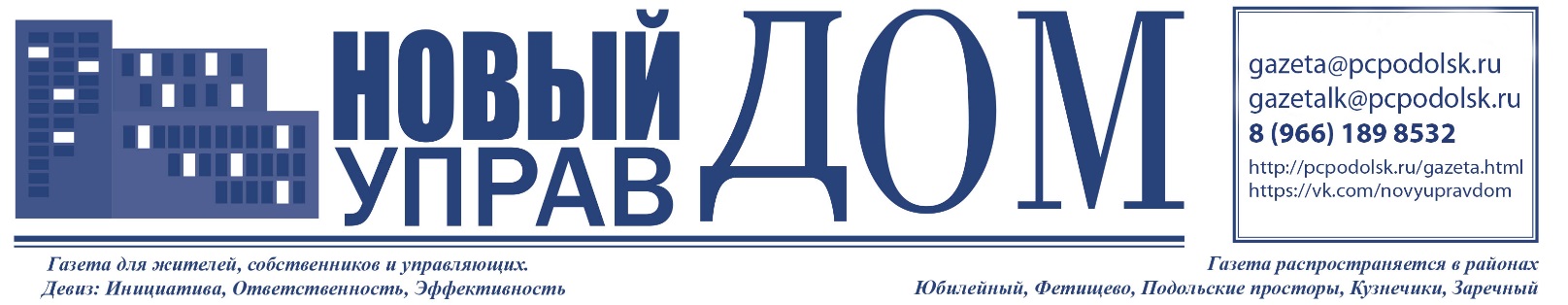     В Доме Правительства  Московской области в Красногорске 10 апреля состоялось заседание представителей участников Хартии о сотрудничестве в сфере управления многоквартирными домами: Ассоциации председателей советов МКД – руководитель Ю.А.Белехова, Министерства ЖКХ МО – министр  Е.А.Хромушин,  Главного управления Московской области «Государственная жилищная инспекция Московской области» - заместитель главного жилищного инспектора М.В.Макушкин.     Лучшими управляющими компаниями в этой сфере названы компании, занявшие наивысшие места по расчету баллов за 2016 год в областном рейтинге УК, составленном ГЖИ и опубликованном 29 марта 2017 года: 1 место – МУП «ДЕЗ-Лыткарино» (Лыткарино г.о.);2 место – ООО «Развитие коммунального хозяйства» (Красногорский м.р.);3 место – ООО «УК Порядок и Прогресс» (Бронницы г.о.);4 место – ООО «Управдом» (Протвино г.о.);5 место – ООО «Арх-Строй Союз» (Балашиха г.о.)
   Восемь управляющих компаний, подписавших Хартию, но оказавшихся на последних местах в данном рейтинге, исключены из состава участников Хартии.  Из протокола заседания: В связи с неудовлетворительной работой по управлению многоквартирными домами на территории Московской области в 2016 году, исключить из числа участников Хартии следующие управляющие организации:    Участники заседания рассказали журналистам о сложившейся ситуации.    Хартия о сотрудничестве в сфере управления многоквартирными домами Ассоциации председателей советов многоквартирных домов Московской области и управляющих организаций с органами местного самоуправления Московской области и их взаимодействии 
с органами исполнительной власти Московской области принята на Втором областном съезде «Управдом» в декабре 2015 года. К Хартии присоединились и официально подписали подавляющее большинство управляющих организаций и  органы местного самоуправления Московской области. 
     Одной из привилегий, которую дает управляющей компании подписание Хартии, является  освобождение от плановых проверок Государственной жилищной инспекции.    О смысле, целях и задачах Хартии рассказал Е.А.Хромушин.  Хартия определяет, что управляющие компании должны  работать, соблюдая те ценности, которые важны для жителей МКД: такие, как стоимость услуг и работ, за которые управляющие компании рассчитываются по ценам, рекомендованным Московской областью, выполнение  обязательных работ, за которые платят жители. Важные моменты – информационная открытость управляющих компаний, работа по принятым Хартией стандартам управления многоквартирными домами, участие в программах Московской области.  Одно из главных достоинств – не формальные, а подробные, понятные отчеты УК о работе перед жителями, собственниками помещений в МКД. Источником для оценки качества работы стал рейтинг управляющих компаний, разработанный Главной жилищной инспекцией МО.  Принятое решение будет доведено до собственников, им будет рекомендовано подумать о смене управляющей компании.
    Как сообщил М.В.Макушкин, рейтинг опубликован на сайте ГЖИ, он основывается на четких критериях.  При начислении баллов учитывались:- общая площадь обслуживаемого жилищного фонда в МКД, находящегося в управлении, - возраст  и состояние домов, - процентное отношение административных дел, возбужденных ГЖИ в рамках осуществления государственного жилищного надзора в отношении УО, а также процентное отношение жалоб, поступивших от жителей в ГЖИ и на сайт «Добродел», к общей площади обслуживаемого жилищного фонда,- исполнение выданных ГЖИ предписаний, - наличие благодарностей от жителей,- наличие общедомовых приборов учета,- платежная дисциплина УО по расчетам с ресурсоснабжающими организациями, - присоединение управляющей организации к Хартии о сотрудничестве в сфере управления МКД и выполнение стандартов Хартии,- разработка и согласование с Советами МКД годовых планов по содержанию и ремонту общего имущества МКД, и другие показатели.    Ю.А.Белехова отметила, что целью работы управляющих компаний должна быть защита интересов жителей, это обстоятельство было определяющим при исключении.  При разработке Хартии надеялись, что будет  осуществляться именно  взаимодействие УК с собственниками, но, к сожалению, приходится констатировать в течение года очень плохое взаимодействие ряда управляющих с теми, для кого и за чей счет они работают, не все компании  выполняют правила, установленные не только Хартией, но и жилищным и гражданским кодексами.    Претендентов на исключение было больше, но выбрали пока только восемь. Сегодня этой работе дан старт. Мониторинг работы УК со стороны Ассоциации будет продолжен.  Исключенные могут претендовать на возврат в число участников Хартии через полгода, если их работа будет достойной.  В противном случае исключение – это только первый звоночек, следующим будет рассмотрение данных компаний на предмет лишения лицензии на управление домами.       А управдомов просим обратить внимание на работу своих управляющих компаний.    
Редактор газеты «Новый управдом»   Л.П.Квасова № ппНаименование муниципального образованияНаименование УККол-во МКД в управленииМесто в рейтинге1Рузский м.р.ООО "ДНА-Эксплуатация"611132Дмитровский м.р.МУП "Некрасовская УК"41123Балашиха г.о.ООО "СЕРВИС ПЛЮС"121074Лобня г.о.АО "Жилкомсервис"220995Люберцы г.о.ООО "Потенциал"24866Ногинский м.р.ООО «УК СпеКомСервис»523797Солнечногорский м.р.ООО "Солжилстрой"91708Солнечногорский м.р.ООО "КАПРО"3369